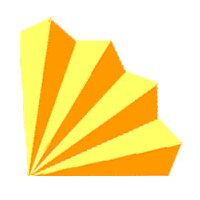 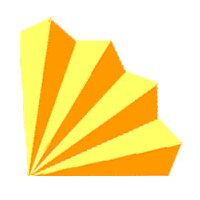 Programa de Ciencias NaturalesUnidad 1: Los organismos    La célula, unidad de vida. Eucariotas y procariotas.    Niveles de organización de los seres vivos.: organismos unicelulares y pluricelulares. Células     vegetales y animales. Biomateriales.    El microscopio.   Nutrición celular. Intercambios entre las células y el ambiente.    Producción y obtención de alimentos.   Respiración celular y fermentación.   Reproducción celularUnidad 2:El organismo humano y la Salud   Relación entre sistemas.    La reproducción en el ser humano: la continuidad de la especie.   Caracteres sexuales primarios y secundarios.    Los sistemas reproductores humanos. Acción de las hormonas. Desarrollo sexual. Ciclo menstrual.   Fecundación, gestación y nacimiento.   Etapas vitales.   Diagnóstico y cuidado de la salud de la madre y del recién nacido.Unidad 3:Estructura de la Materia   Estructura interna de la Materia. Moléculas y Átomos.   Transformaciones físicas y químicas.Unidad 4:La Tierra y el Mundo ExteriorEl sistema solar y sus componentes. Los planetas y sus satélites. Los movimientos planetarios y el tiempo. Movimientos de la luna.  Eclipses y mareas.La atmósfera: características. Troposfera. Humedad ambiente. Nubosidad y precipitación. El viento y la presión atmosférica. Unidad 5:El mundo físicoCalor y temperatura. Efectos sobre los materiales. Combustión. Transmisión del calor. Materiales conductores y aislantes. Termómetro. Escalas. Equilibrio térmico. Artefactos domésticos.Energía y materia. Uniones y reacciones químicas. Estructura de la materia. Estructura del átomo y modelos atómicos. Aplicaciones de la energía. Fuentes renovables y no renovables. Noción de corriente eléctrica. Exploración de circuitos eléctricos. Fuentes de energía eléctrica.